Actividades SugeridasOBJETIVO DE APRENDIZAJE OA_11DESCRIPCIÓN DE LA ACTIVIDADDemostrar que comprende la multiplicación: › usando representaciones concretas y pictóricas › expresando una multiplicación como una adición de sumandos iguales › usando la distributividad como estrategia para construir las tablas del 2, del 5 y del 10 › resolviendo problemas que involucran las tablas del 2, del 5 y del 10REPRESENTAR. Elegir y utilizar representaciones concretas, pictóricas y simbólicas para representar enunciados. (OA h) ARGUMENTAR Y COMUNICAR. Describir situaciones de la realidad con lenguaje matemático. (OA d)5.Usan la distributividad para multiplicar números. Con este propósito responden preguntas como: a ¿Cómo puedo calcular que 8 · 2 = 16? (pensando que  5 · 2 = 10 + 3 · 2 = 6 y entonces sé que 8 · 2 = 16)b ¿Cómo puedo calcular 3 · 5 si conozco el resultado de  2 · 5 y 1 · 5?Trabajan las preguntas en grupos, usando material concreto o representaciones pictóricas; posteriormente dan a conocer sus respuestas, argumentando acerca de ellas.! Observaciones al docente: Es muy necesario que el profesor desarrolle en los alumnos una actitud de esfuerzo y perseverancia debido a que este OA aborda temas nuevos para el estudiante y que resultan un poco más complejos.Una vez que los alumnos hayan trabajado de manera concreta o pictórica, se recomienda colocar los resultados conocidos y por conocer; por ejemplo, en el caso de la actividad a, en la forma:y que los alumnos descubran el valor de   Se sugiere que el docente los guíe en este proceso de descubrimiento, pero que no les resuelva el problema. Generalmente la solución anticipada de situaciones por parte del profesor produce acostumbramiento en los alumnos a no pensar o a no trabajar, y produce métodos de enseñanza basados en procedimientos y en reglas que los alumnos memorizan. En el caso planteado, el docente puede guiar al alumno diciéndole que calcule, por ejemplo, por medio de sumas, el valor de 3 · 5, y que con ese valor descubra la relación que hay entre 1 y 3, entre 5 y 5 y entre 10, 5 y 15.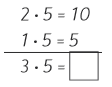 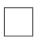 